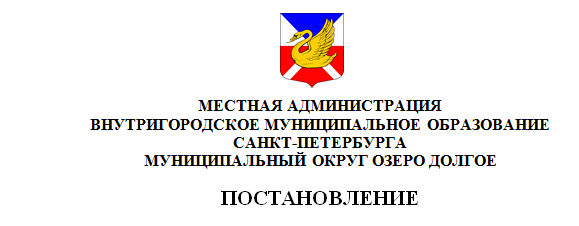 «02» октября 2017 года                                                                                                № 01-05/34Об утверждении Порядка формирования и ведения реестра источников доходов местного бюджета Муниципального образования Муниципальный округ Озеро Долгое»В соответствии с частью 7  статьи 47.1  Бюджетного кодекса Российской Федерации, Постановлением Правительства Российской Федерации от 31.08.2016 N 868 «О порядке формирования и ведения перечня источников доходов Российской Федерации» (вместе с «Правилами формирования и ведения перечня источников доходов Российской Федерации», «Общими требованиями к составу информации, порядку формирования и ведения реестра источников доходов Российской Федерации, реестра источников доходов федерального бюджета, реестров источников доходов бюджетов субъектов Российской Федерации, реестров источников доходов местных бюджетов и реестров источников доходов бюджетов государственных внебюджетных фондов»)Местная администрация  ПОСТАНОВЛЯЕТ:1. Утвердить Порядок формирования и ведения реестра источников доходов местного бюджета Муниципального образования Муниципальный округ Озеро Долгое согласно приложению к настоящему Постановлению.2. Постановление вступает в силу с момента его официального опубликования (обнародования).Глава местной администрацииМО МО Озеро Долгое                                                                                            С.Н.ХодыреваПриложение к ПостановлениюМестной администрации МО МО Озеро Долгоеот «02» октября 2017г № 01-05/34Порядокформирования и ведения реестра источников доходов местного бюджетаМуниципального образования Муниципальный округ Озеро ДолгоеНастоящий Порядок в соответствии с Бюджетным кодексом Российской Федерации,  Постановлением Правительства Российской Федерации от 31.08.2016 № 868 «О порядке формирования и ведения перечня источников доходов Российской Федерации»  определяет состав информации, подлежащей включению в реестр источников доходов местного бюджета Муниципального образования Муниципальный округ Озеро Долгое (далее – местный бюджет), а также правила формирования и ведения реестра источников доходов местного бюджета.Реестр источников доходов местного бюджета представляет собой свод информации о доходах местного бюджета по источникам доходов бюджета, формируемой в процессе составления, утверждения и исполнения бюджета на основании перечня источников доходов Российской Федерации.Реестр источников доходов местного бюджета формируется и ведется, как единый информационный ресурс, в котором отражаются бюджетные данные на этапах составления, утверждения и исполнения местного бюджета по источникам доходов местного бюджета и соответствующим им группам источников доходов бюджета, включенным в перечень источников доходов Российской Федерации.Реестр источников доходов местного бюджета формируется и ведется в электронной форме в информационной системе. До окончательного ввода в эксплуатацию муниципальной информационной системы управления муниципальными финансами и(или) государственной информационной системы управления государственными и муниципальными финансами Санкт-Петербурга для ведения реестра источников доходов местных бюджетов, реестр источников доходов местного бюджета формируется и ведется в бумажном виде по форме согласно Приложению к настоящему порядку.Реестр источников доходов местного бюджета ведется на государственном языке Российской Федерации.6. При формировании и ведении реестра источников доходов местного бюджета в информационных системах используются усиленные квалифицированные электронные подписи уполномоченных лиц.7. Реестр источников доходов местного бюджета ведется финансовым органом Муниципального образования Муниципальный округ Озеро Долгое.8. Ответственность за полноту и достоверность информации, а также своевременность ее включения в реестр источников доходов местного бюджета несут должностные лица местной администрации в соответствии с должностными инструкциями, устанавливающими соответствующие должностные обязанности.9. В реестр источников доходов местного бюджета в отношении каждого источника дохода бюджета включается следующая информация:а) наименование источника дохода местного бюджета;б) код (коды) классификации доходов местного бюджета, соответствующий источнику дохода бюджета, и идентификационный код источника дохода бюджета по перечню источников доходов Российской Федерации;в) наименование группы источников доходов бюджета, в которую входит источник дохода бюджета, и ее идентификационный код по перечню источников доходов Российской Федерации;г) информация о главном администраторе доходов местного бюджета;д) информация о публично-правовом образовании, в доход бюджета которого зачисляются платежи, являющиеся источником дохода местного бюджета;е) показатели прогноза доходов местного бюджета по коду классификации доходов бюджета, соответствующему источнику дохода бюджета, сформированные в целях составления и утверждения решения о бюджете;ж) показатели прогноза доходов местного бюджета по коду классификации доходов бюджета, соответствующему источнику дохода бюджета, принимающие значения прогнозируемого общего объема доходов бюджета в соответствии с решением о бюджете;з) показатели прогноза доходов местного бюджета по коду классификации доходов бюджета, соответствующему источнику дохода бюджета, принимающие значения прогнозируемого общего объема доходов бюджета в соответствии с решением о местном бюджете с учетом решения о внесении изменений в решение о местном  бюджете;и) показатели уточненного прогноза доходов местного бюджета по коду классификации доходов местного бюджета, соответствующему источнику дохода местного бюджета, формируемые в рамках составления сведений для составления и ведения кассового плана исполнения местного бюджета;к) показатели кассовых поступлений по коду классификации доходов бюджета, соответствующему источнику дохода бюджета;л) показатели кассовых поступлений по коду классификации доходов бюджета, соответствующему источнику дохода бюджета, принимающие значения доходов бюджета в соответствии с решением о местном бюджете.10. В реестре источников доходов бюджета также формируется сводная информация по группам источников доходов бюджета по показателям прогноза доходов бюджета на этапах составления, утверждения и исполнения решения о местном бюджете, а также кассовым поступлениям по доходам бюджета с указанием сведений о группах источников доходов бюджета на основе перечня источников доходов Российской Федерации.11. Информация, указанная в подпунктах "а" - "д" пункта 9 настоящего Порядка, формируется и изменяется на основе перечня источников доходов Российской Федерации путем обмена данными между информационными системами, в которых осуществляется формирование и ведение перечня источников доходов Российской Федерации и реестра источников доходов местного бюджета.12. Информация, указанная в подпунктах "е" - "и" пункта 9 настоящего Порядка, формируется и ведется на основании прогнозов поступления доходов бюджета.13. Информация, указанная в подпункте "к" пункта 9 настоящего Порядка, формируется на основании соответствующих сведений реестра источников доходов Российской Федерации, представляемых Федеральным казначейством в соответствии с установленным порядком формирования и ведения реестра источников доходов Российской Федерации.14. Реестр источников доходов местного бюджета направляется в составе документов и материалов, представляемых одновременно с проектом решения о местном бюджете на очередной финансовый год в Муниципальный совет. Реестр источников доходов местного  бюджета Муниципального образования Муниципальный округ Озеро Долгое Приложение Приложение к порядку формирования и ведения реестра источников доходов местного бюджета МО МО Озеро Долгоек порядку формирования и ведения реестра источников доходов местного бюджета МО МО Озеро Долгое№ п/пНаименование источника доходаКод классификации доходов бюджета, соответствующий источнику доходаНаименование группы источников доходов, в которую входит ИДИнформация об ОМСУ, осуществляющем бюджетные полномочия гл.администратора доходов бюджетаПоказатели прогноза доходов по коду классификации                                           тыс.руб.Показатели прогноза доходов по коду классификации                                           тыс.руб.Показатели прогноза доходов по коду классификации                                           тыс.руб.Показатели кассовых поступлений по коду классификациитыс.руб.№ п/пНаименование источника доходаКод классификации доходов бюджета, соответствующий источнику доходаНаименование группы источников доходов, в которую входит ИДИнформация об ОМСУ, осуществляющем бюджетные полномочия гл.администратора доходов бюджетасформированные в целях составления и утверждения решения о местном бюджетев соответствии с утвержденным решением о местном бюджетеуточненные с учетом решения о внесении изменений в решение о местном бюджетеПоказатели кассовых поступлений по коду классификациитыс.руб.1.23